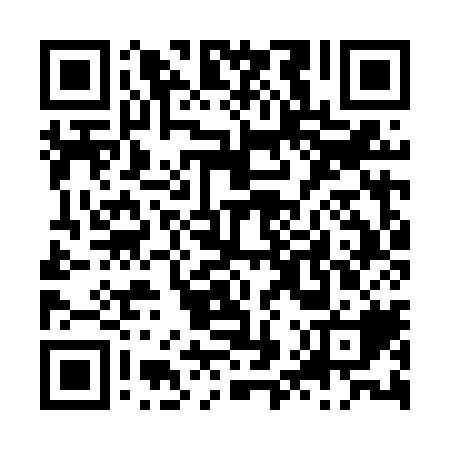 Ramadan times for Ramsey, Isle Of ManMon 11 Mar 2024 - Wed 10 Apr 2024High Latitude Method: Angle Based RulePrayer Calculation Method: Muslim World LeagueAsar Calculation Method: ShafiPrayer times provided by https://www.salahtimes.comDateDayFajrSuhurSunriseDhuhrAsrIftarMaghribIsha11Mon4:424:426:4112:273:296:156:158:0712Tue4:394:396:3912:273:306:176:178:0913Wed4:364:366:3612:273:316:186:188:1114Thu4:344:346:3412:273:336:206:208:1315Fri4:314:316:3112:263:346:226:228:1616Sat4:284:286:2912:263:356:246:248:1817Sun4:254:256:2612:263:366:266:268:2018Mon4:224:226:2412:253:386:286:288:2219Tue4:204:206:2112:253:396:306:308:2420Wed4:174:176:1912:253:406:326:328:2721Thu4:144:146:1612:253:416:346:348:2922Fri4:114:116:1412:243:426:366:368:3123Sat4:084:086:1112:243:436:386:388:3424Sun4:054:056:0912:243:456:396:398:3625Mon4:024:026:0612:233:466:416:418:3826Tue3:593:596:0412:233:476:436:438:4127Wed3:563:566:0112:233:486:456:458:4328Thu3:533:535:5912:223:496:476:478:4529Fri3:503:505:5612:223:506:496:498:4830Sat3:463:465:5412:223:516:516:518:5031Sun4:434:436:511:224:527:537:539:531Mon4:404:406:491:214:537:557:559:552Tue4:374:376:461:214:547:577:579:583Wed4:344:346:441:214:557:587:5810:014Thu4:304:306:421:204:568:008:0010:035Fri4:274:276:391:204:578:028:0210:066Sat4:244:246:371:204:588:048:0410:097Sun4:204:206:341:204:598:068:0610:118Mon4:174:176:321:195:008:088:0810:149Tue4:134:136:291:195:018:108:1010:1710Wed4:104:106:271:195:028:128:1210:20